ESK 4.1/4.2- Energy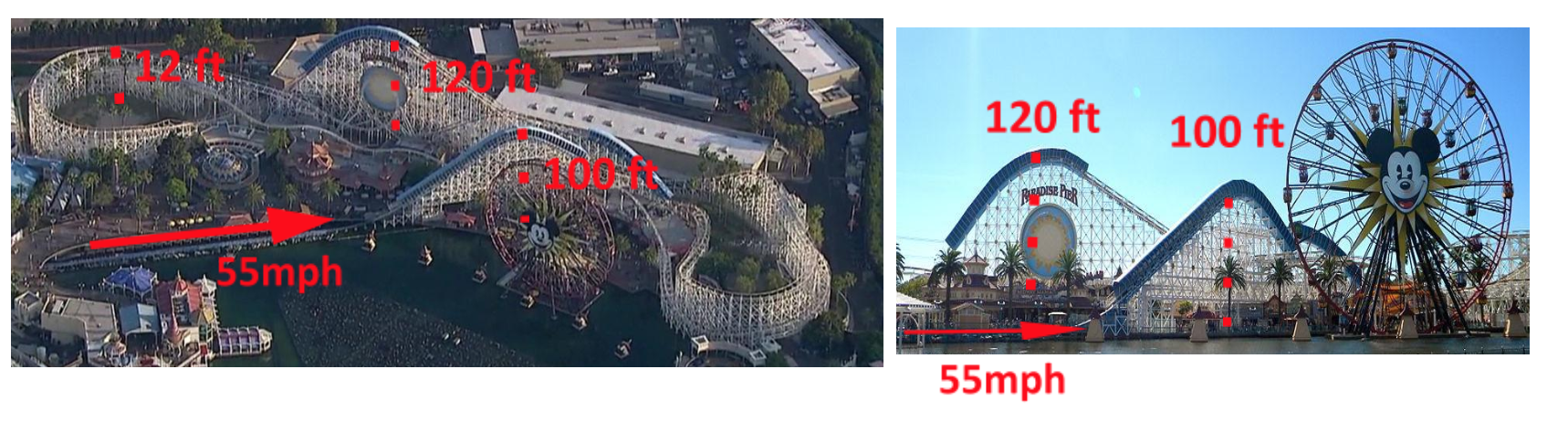 Powerpoint Guide:Every slide should have more visuals than words.You should not be reading anything off of your slidesYou cannot put fully solved problems on your slide. You may write questions or variables, but you must be able to solve it on the spot.You may not use any notecards during your presentation.No more than three slidesRequirementsPOL PresentationDesign a roller coaster (Digital or Hand drawn)Give measurements for the height of the roller coaster at 5 different places One should be the highest point in the roller coaster, and one should be the lowest pointChoose an initial speed for the roller coaster and prove that energy will be conserved throughout the entire rideI can explain the design of my roller coaster and how it fits with the overall theme of the park.I have identified 5 different heights in my roller coaster that are reasonable.I have an initial speed for my roller coaster that is reasonable.I can prove that the roller coaster has enough energy to reach the top of a roller coaster at a reasonable speed using systems of equations.I can prove that the roller coaster has enough energy to go through the lowest part of the roller coaster at a reasonable speed using systems of equations.I can solve for the speed of the roller coaster at any given height.Physics POL Rubric – Semester 2 – 2018Physics POL Rubric – Semester 2 – 2018Physics POL Rubric – Semester 2 – 2018Physics POL Rubric – Semester 2 – 2018Physics POL Rubric – Semester 2 – 2018Physics POL Rubric – Semester 2 – 2018ESK & Habit of MindGrading ExpectationsGrading ExpectationsGrading ExpectationsGrading ExpectationsPOL GradeESK & Habit of Mind4 Check = 43 Checks = 32 Checks = 21 Checks = 1POL GradeHabit of Mind:Presentation AccountabilityProfessional Dress, including shoes for the entirety of POLsUses resources in the room to enhance presentation (whiteboard, projector, visuals)Utilizes time effectively during presentation (not too short/too long)Productive, punctual and respectful member of POL audience and panelProfessional Dress, including shoes for the entirety of POLsUses resources in the room to enhance presentation (whiteboard, projector, visuals)Utilizes time effectively during presentation (not too short/too long)Productive, punctual and respectful member of POL audience and panelProfessional Dress, including shoes for the entirety of POLsUses resources in the room to enhance presentation (whiteboard, projector, visuals)Utilizes time effectively during presentation (not too short/too long)Productive, punctual and respectful member of POL audience and panelProfessional Dress, including shoes for the entirety of POLsUses resources in the room to enhance presentation (whiteboard, projector, visuals)Utilizes time effectively during presentation (not too short/too long)Productive, punctual and respectful member of POL audience and panelHabit of Mind: Presentation QualitySpeaks clearly, towards the audience, with accurate pronunciation and presentation volume.Makes eye contact and maintains a calm, present demeanor.Body language is confident and professional.Has a neatly organized, well-planned explanation that is easy to follow.Speaks clearly, towards the audience, with accurate pronunciation and presentation volume.Makes eye contact and maintains a calm, present demeanor.Body language is confident and professional.Has a neatly organized, well-planned explanation that is easy to follow.Speaks clearly, towards the audience, with accurate pronunciation and presentation volume.Makes eye contact and maintains a calm, present demeanor.Body language is confident and professional.Has a neatly organized, well-planned explanation that is easy to follow.Speaks clearly, towards the audience, with accurate pronunciation and presentation volume.Makes eye contact and maintains a calm, present demeanor.Body language is confident and professional.Has a neatly organized, well-planned explanation that is easy to follow.ESK 4.1/4.2ESK 5ESK 6.1/6.2ESK 4.1/4.2ESK 5ESK 6.1/6.2Pass No Pass